People Supporting People Referral Form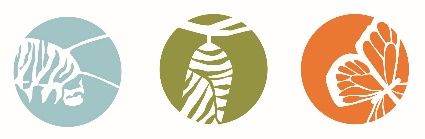 Milkweed Connections, LLC.PO Box 305 Menomonie, WI 54751Please send referrals to Kim Blue: kim@milkweedconnections.com; phone: 715-619-8099; fax: 855-299-8701Updated provider availability is located on our website: https://www.milkweedconnections.com/our-teamProgram Participant Name:      Telephone:      Email Address:      Physical Address:      Best way to contact them:      Date of Birth:       /     /     Gender (optional):      	Service Facilitator/Social Worker Name:       	Telephone:      	E-Mail:      Service Requested (Choose all that apply):   Peer SupportPlease note any requests for specific provider(s):       Please provide any information about this participant that you think might be helpful for us to know:      The following materials have been included with this referral (note any):      		